 DRIVER+ Protect  PoS 12-03-20191) Use Case for Protect toolThe proposed use case can be any incident or hazard.The proposed LOC (Local Operational Centre ) and NOC (National Operational Centre) are just examples, because it can be entities of any type: local national or international.Use case overview:Note that the use of a intermedium CIS (Common Information Space) is not mandatory. Protect can support the request for assistance between organizations without any intermedium system. Figure 1: Sequence diagram describing the message exchange between solutions (Protect, CIS and Other tools)LOC proceeds with a manual Emergency creation (or receive a EMSI message from other organization, from the Test Bed), and Send an update EMSI message using the Test Bed.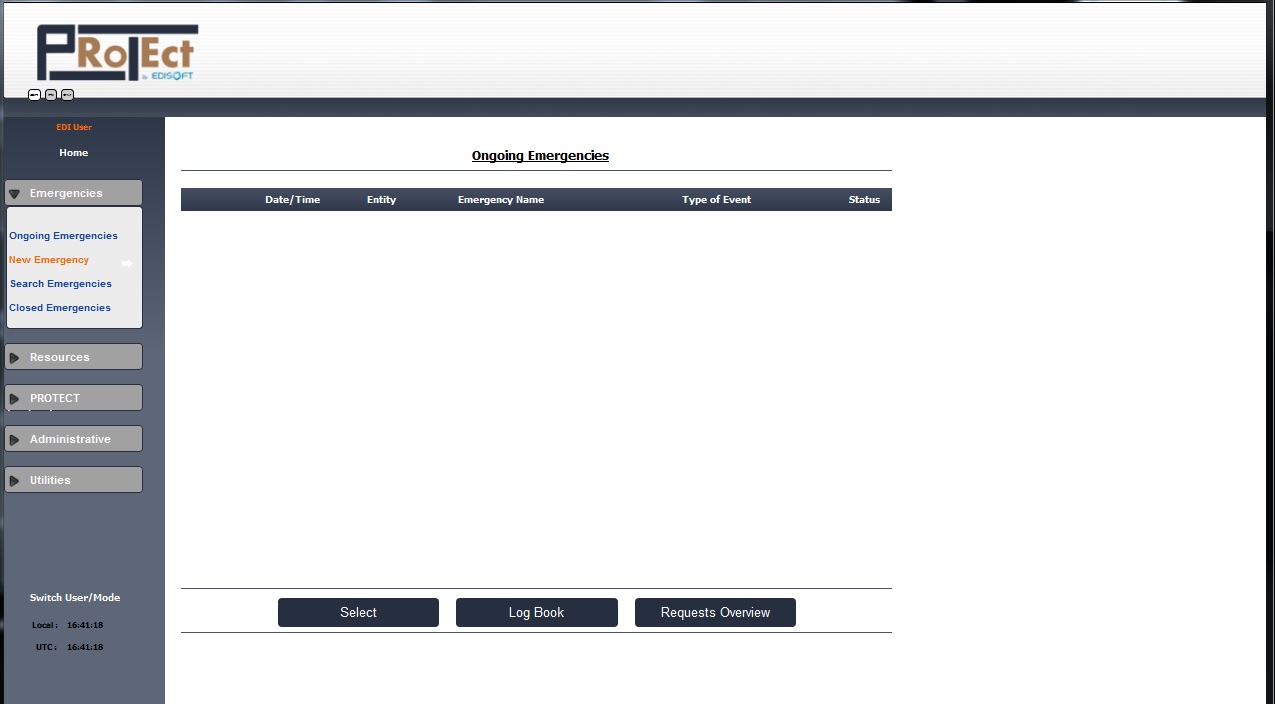 The emergency characterization uses the received information from a xml (in EMSI Standard form the CIS) file or as alternative by inserting manually the emergency.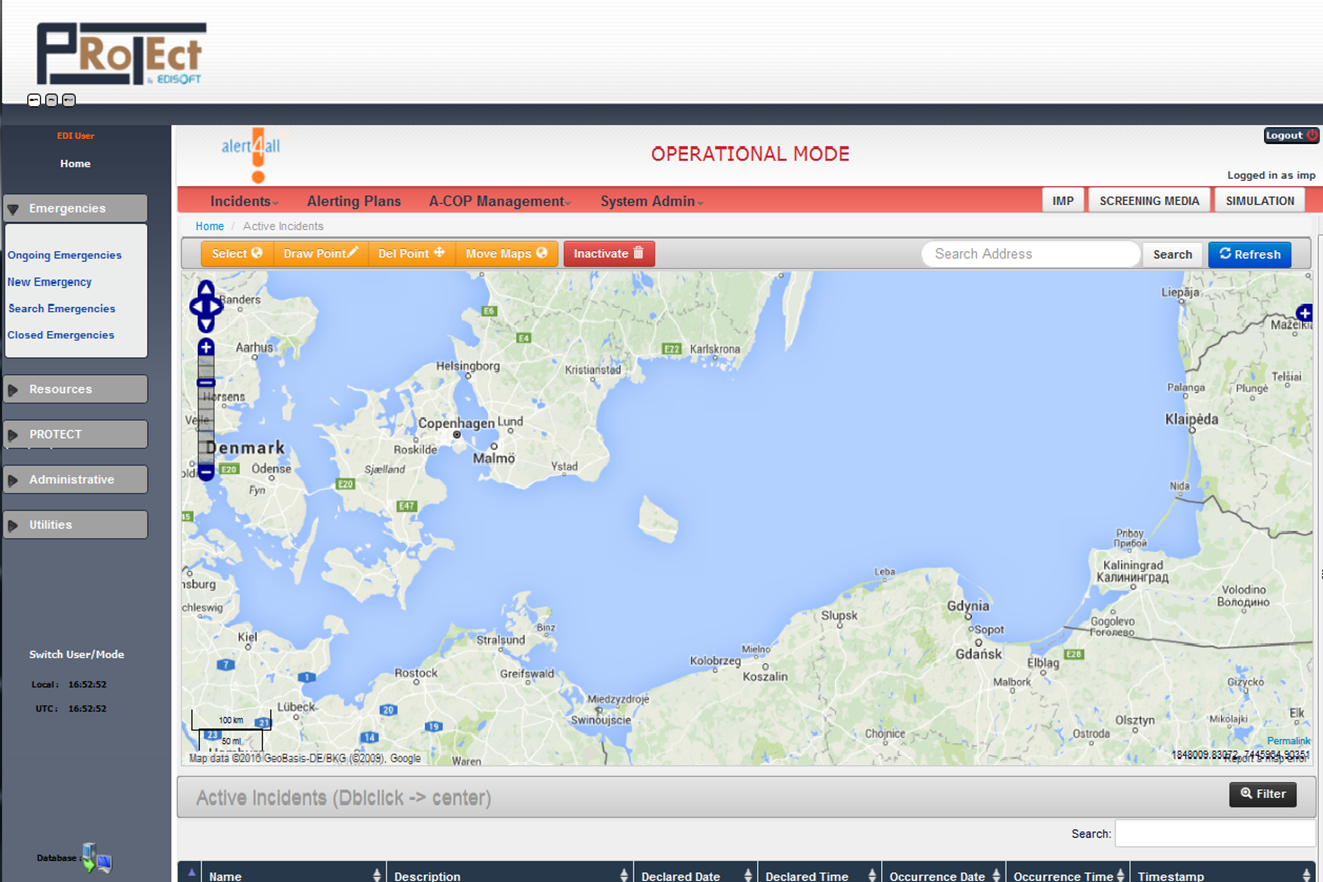 The user visualizes (or as alternative draw a point to fill) the event position and the incident characterization.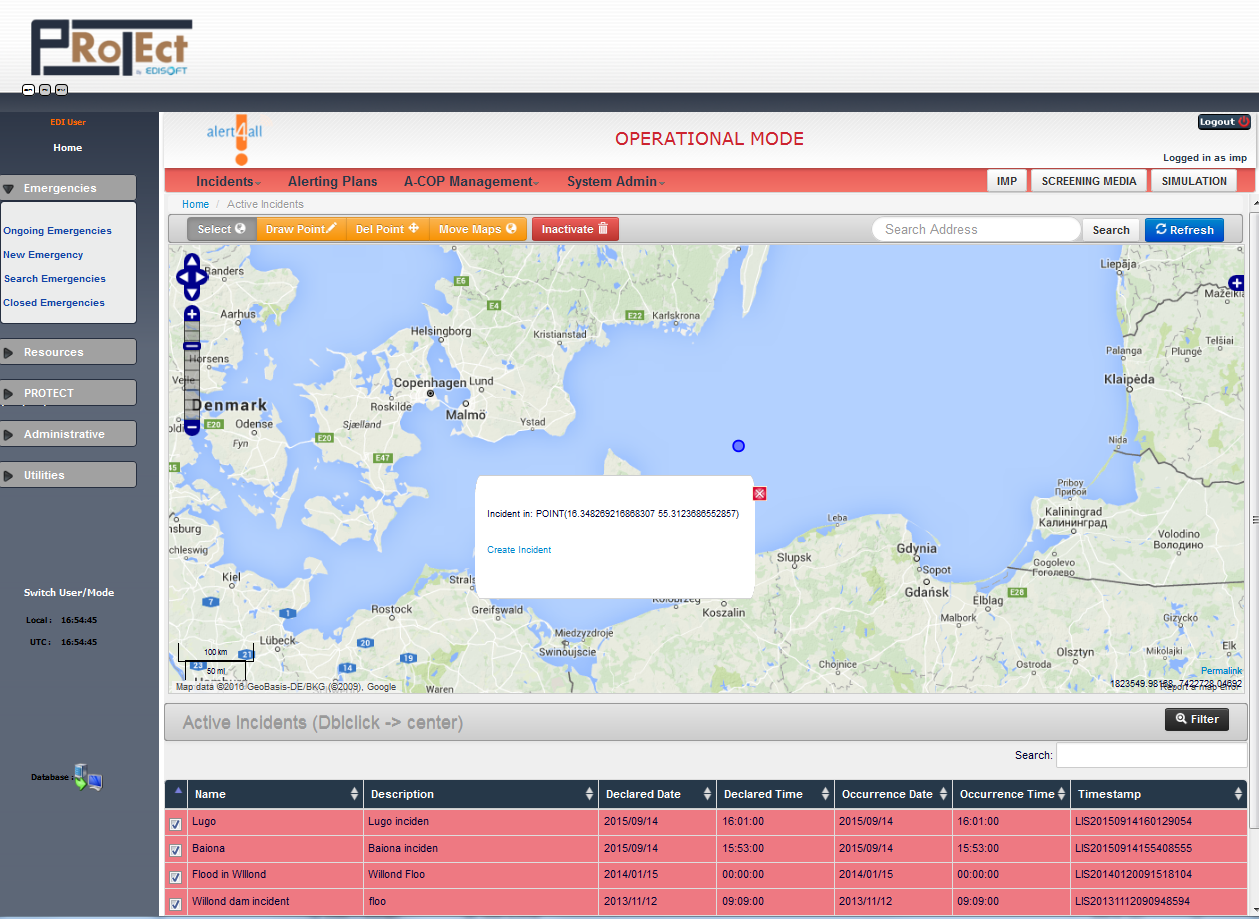 The emergency status is activated and characterized to be used by other entities.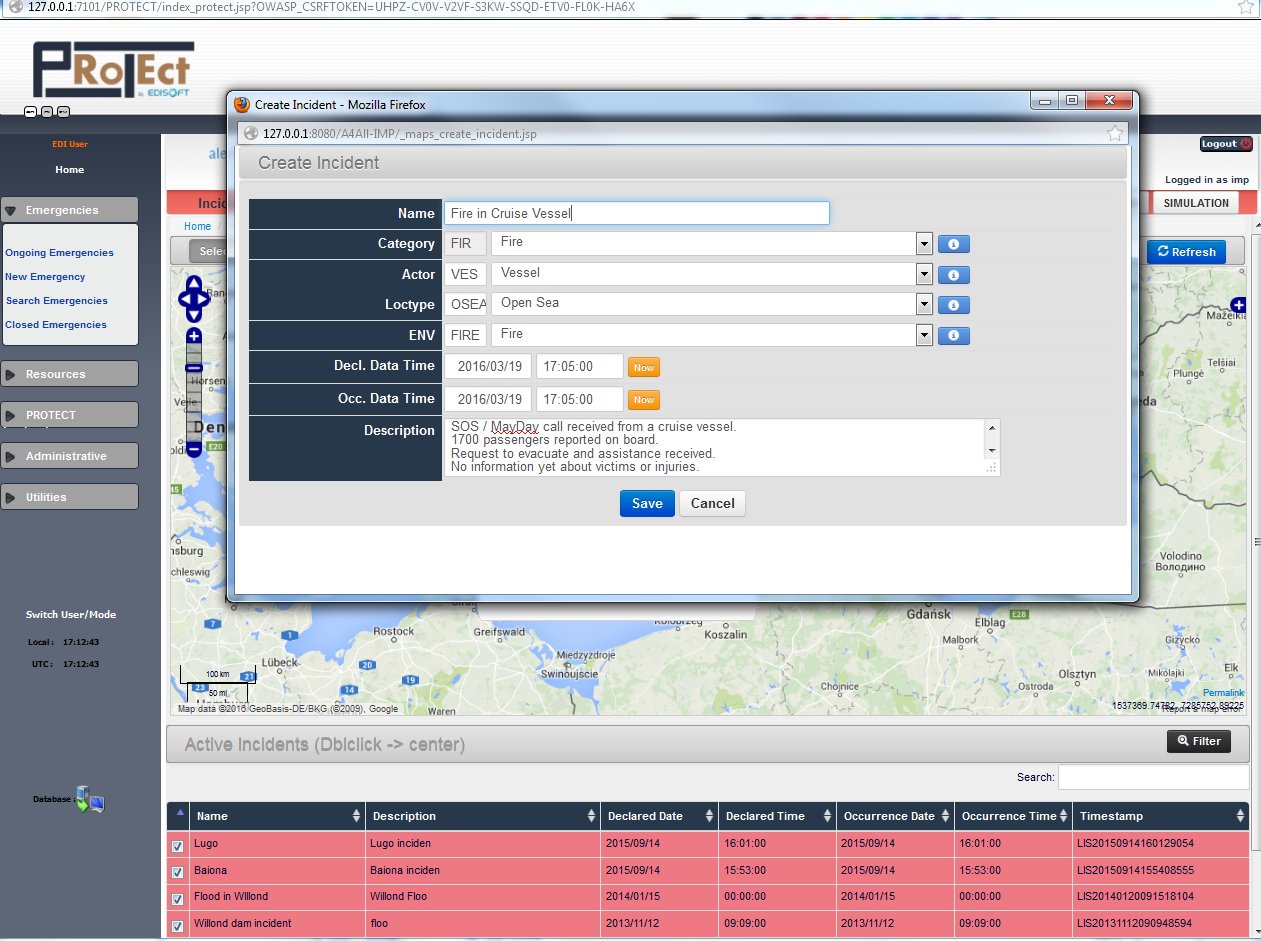 The Incident is now available and included in the map.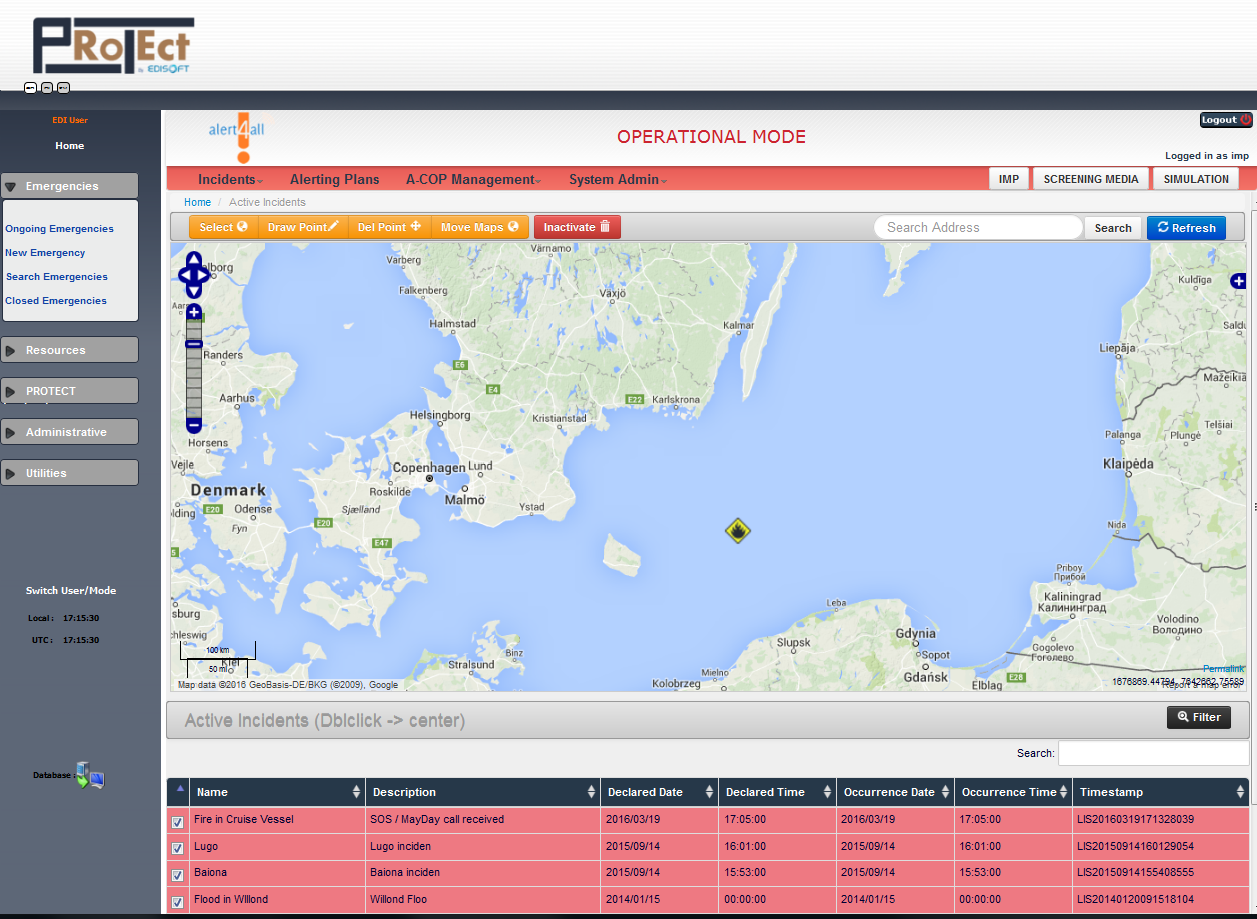 The incident is now in the system and using Protect, a notification can be sent to the others registered authorities system using the CIS (EMSI messages).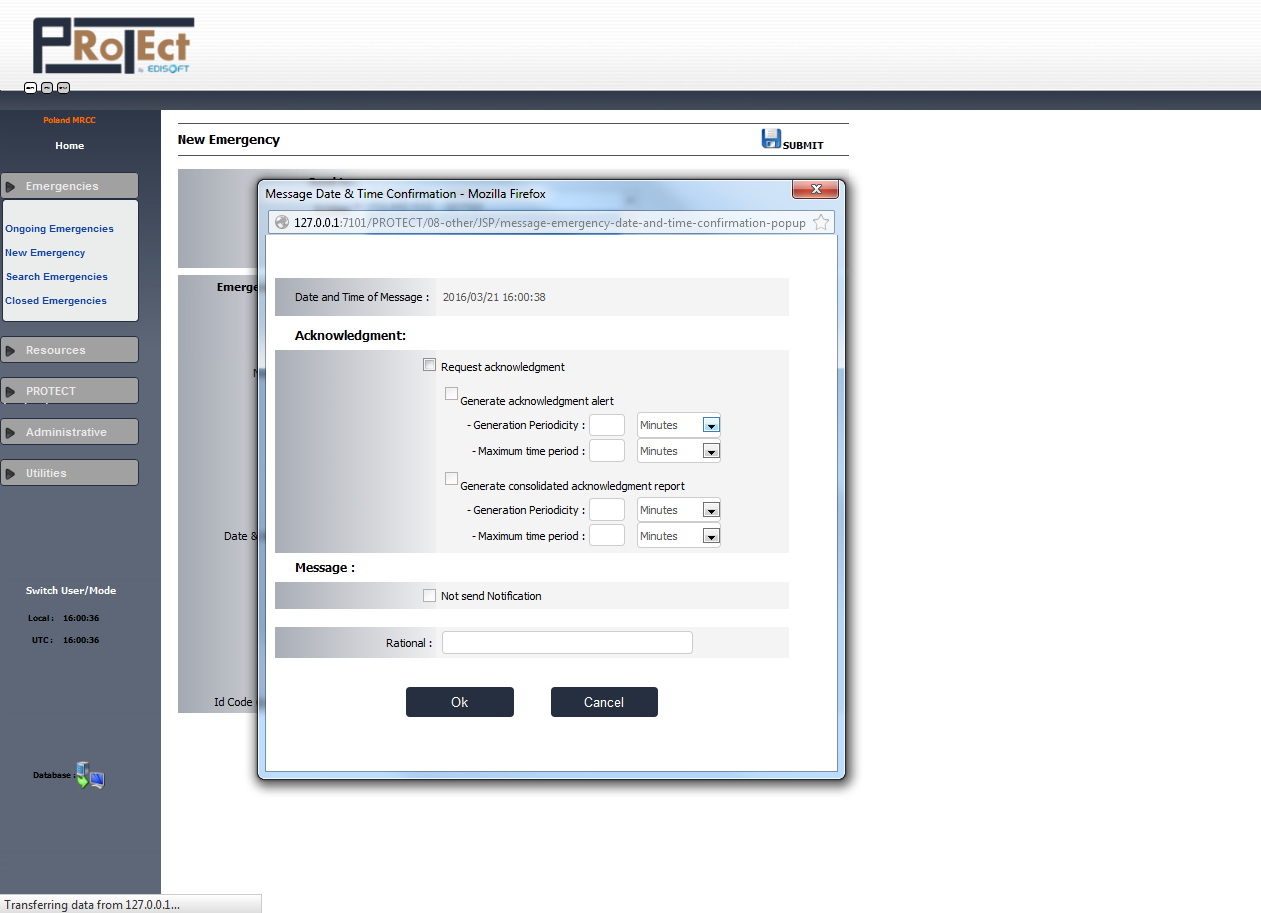 According to the information gathered from the assets and the amount of own resources that are available, LOC asks NOC for cooperation in the incident response. 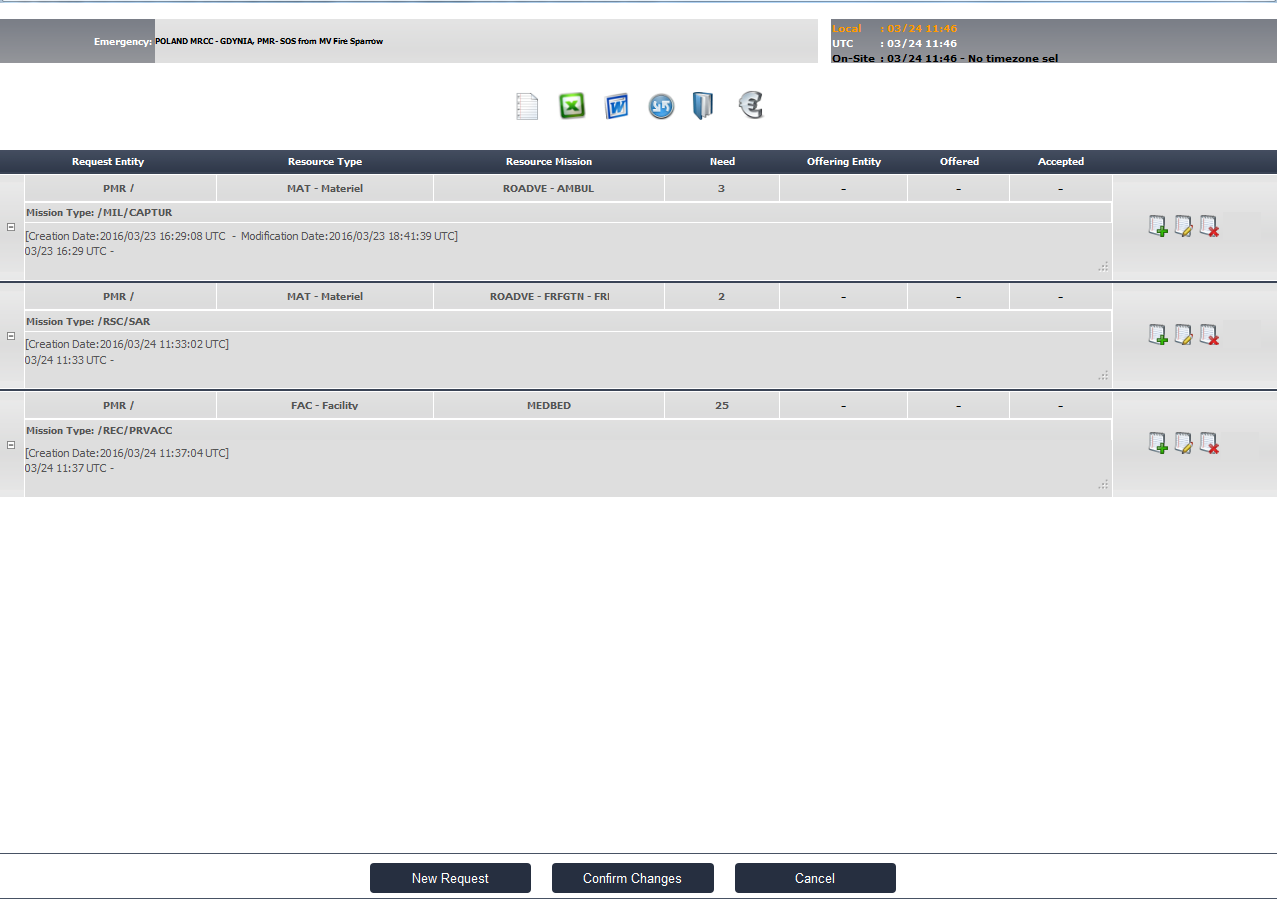 NOC start to answer for the request for assistance with the amount of resources available.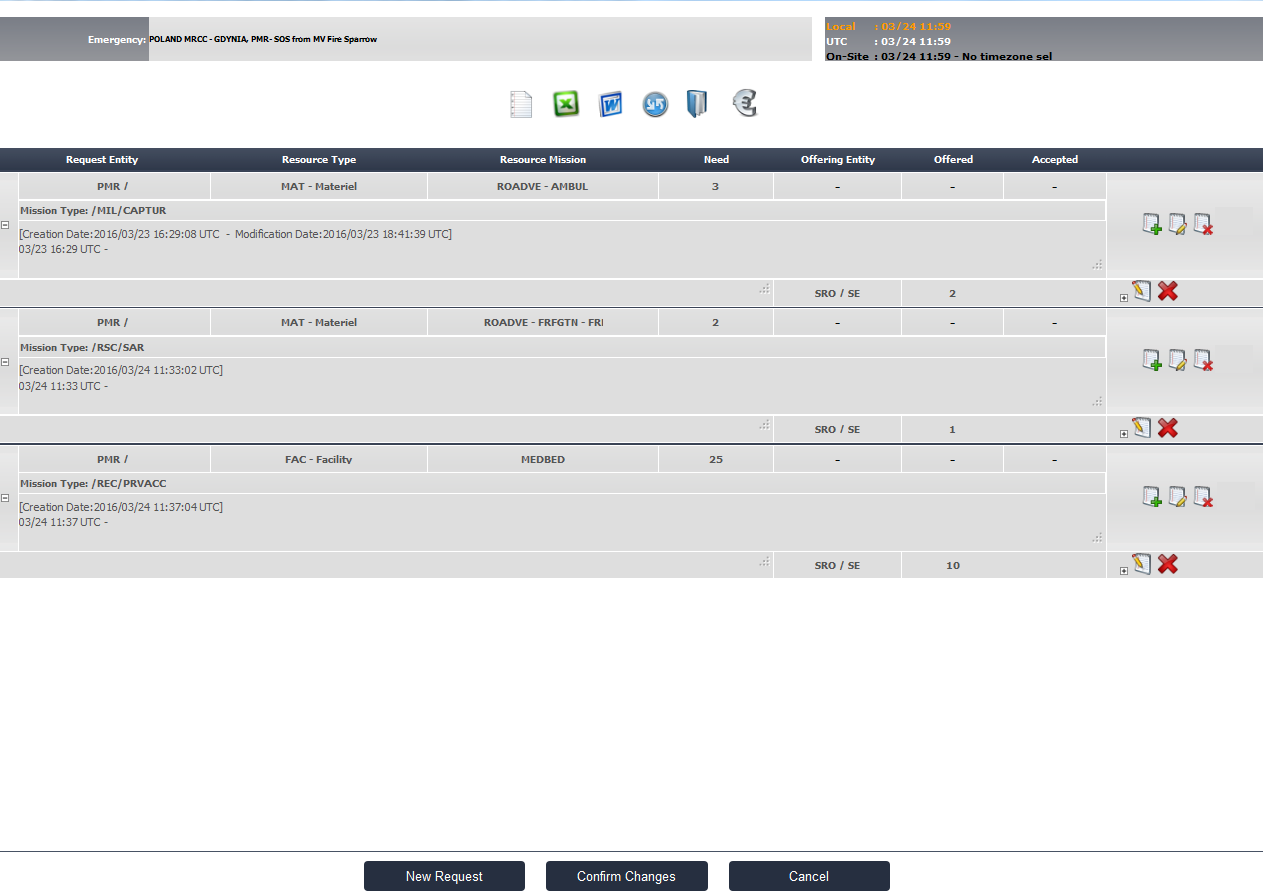 NOC inform LOC about the costs involved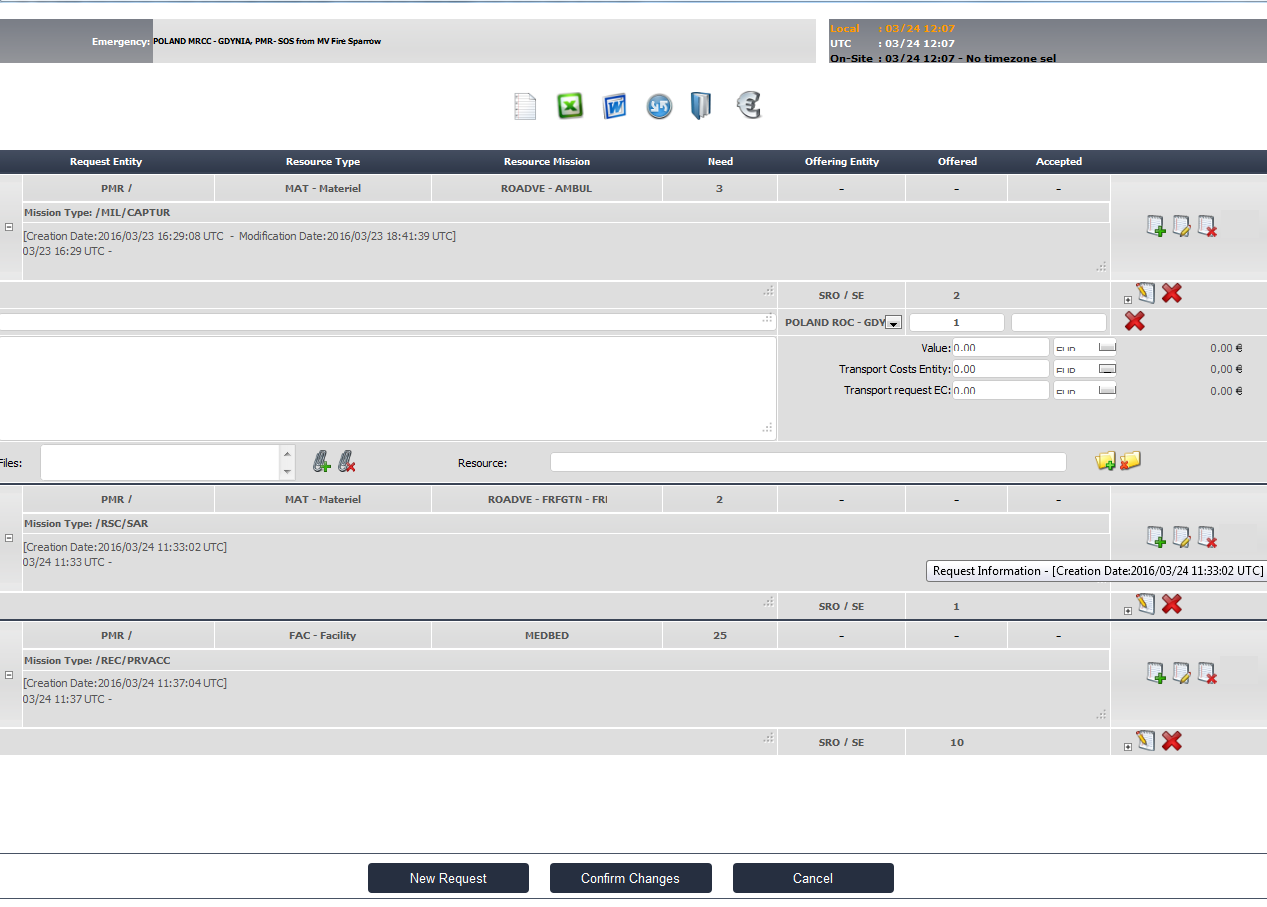 LOC user selects the authority that is offering the request for assistance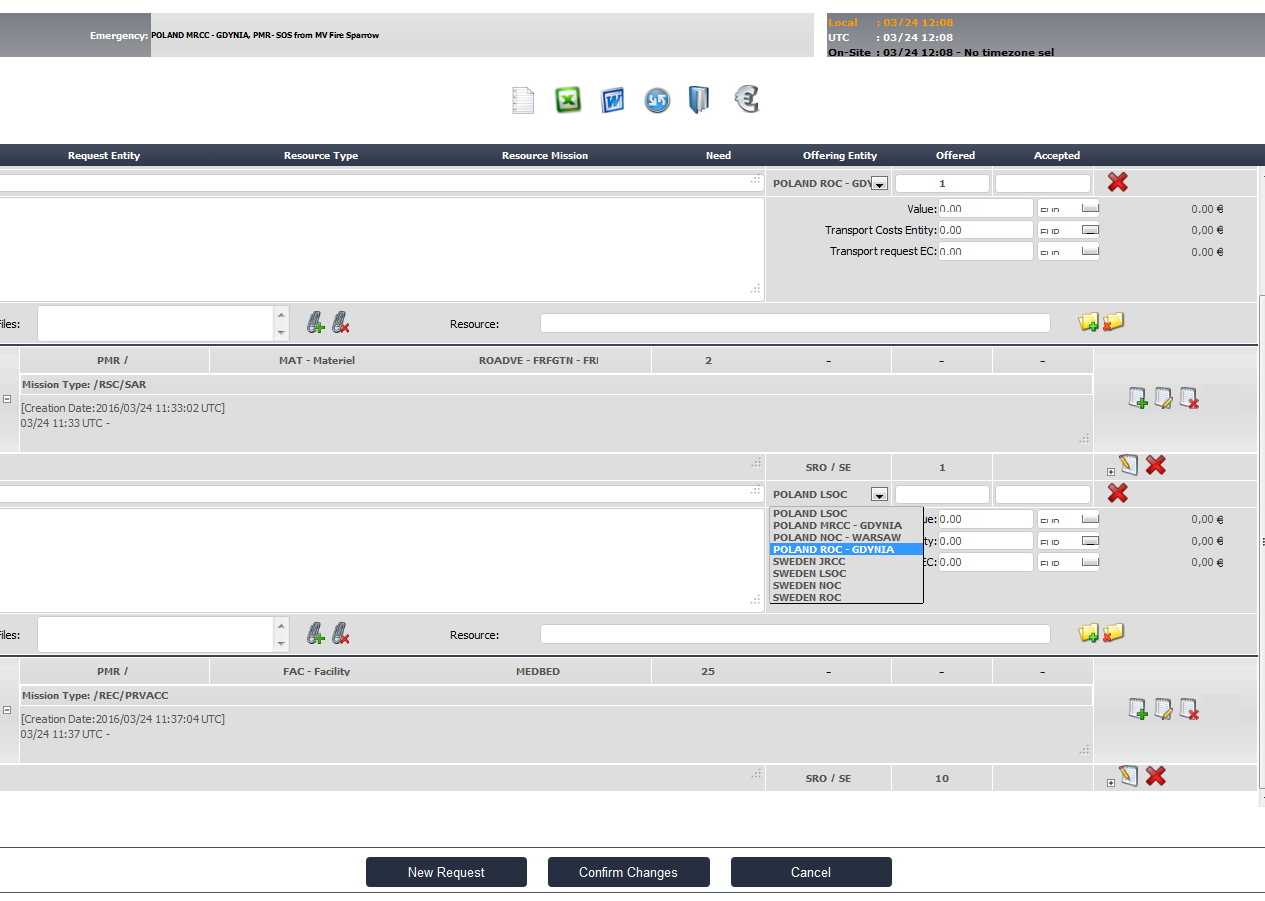 Taking into account previous information from NOC and other entities, LOC accept or refuses the request for assistance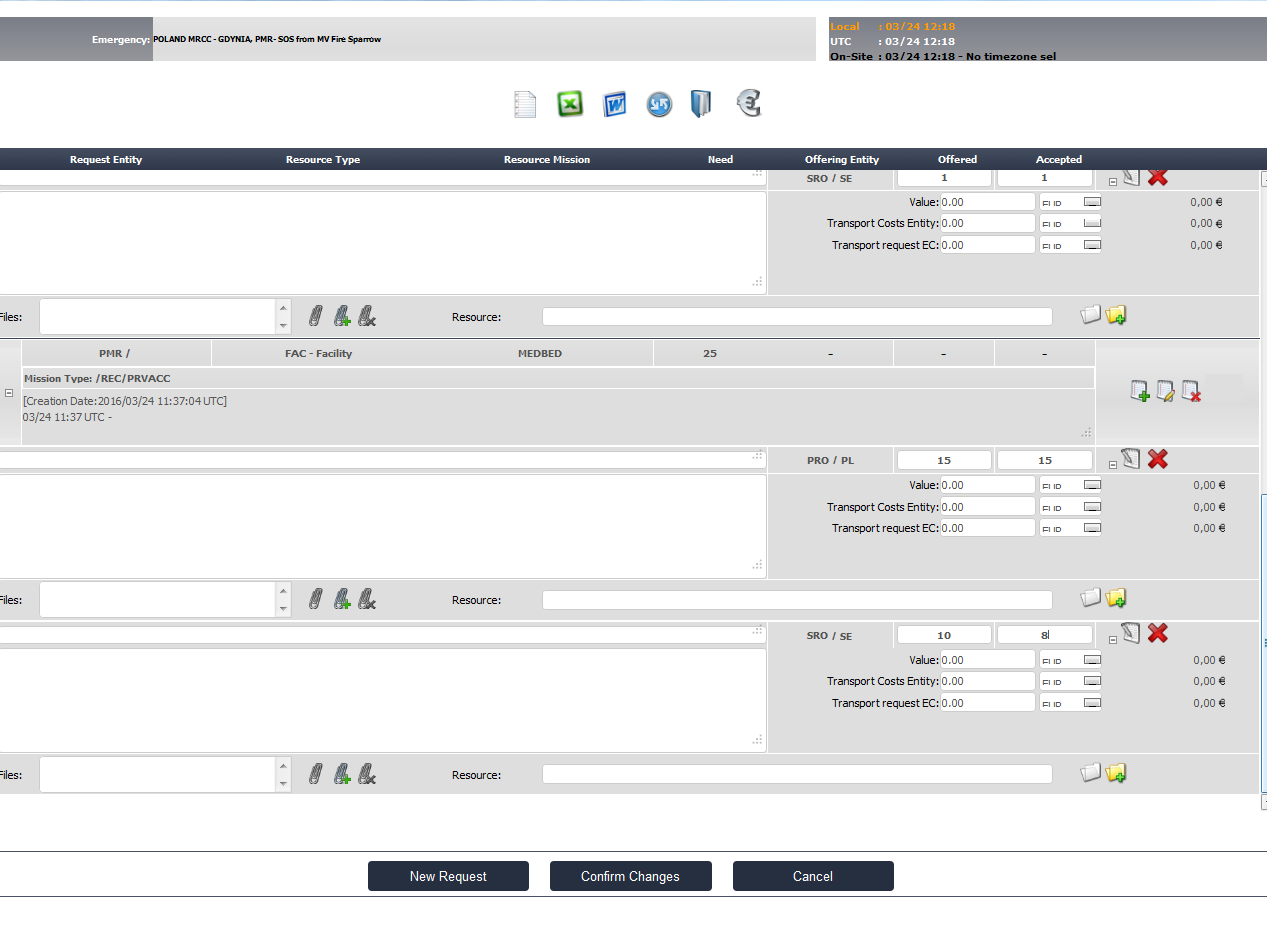 Example of a request for assistance final resume 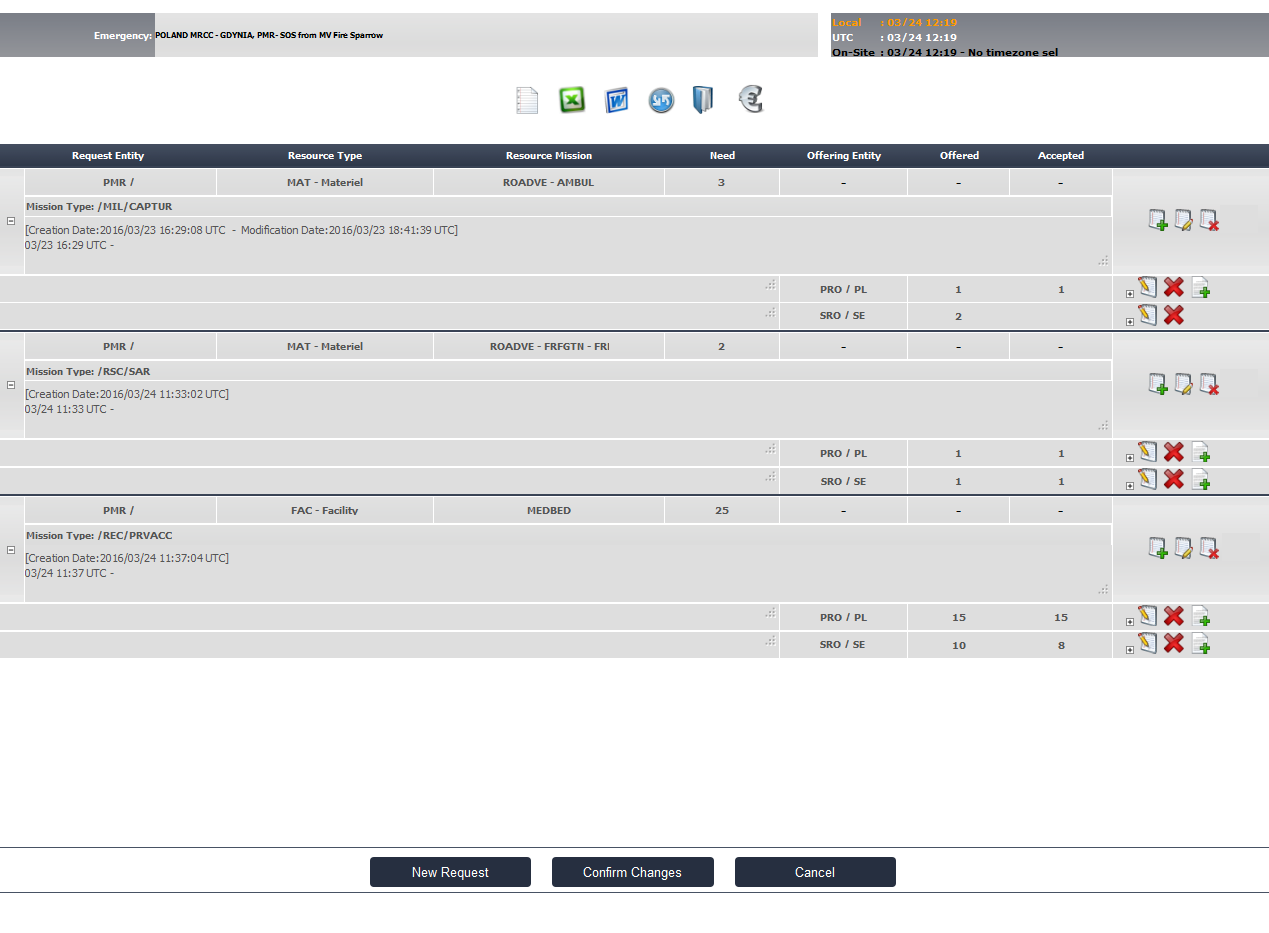 This information will be available to other entities in the CIS